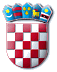 REPUBLIKA HRVATSKAMINISTARSTVO RADA, MIROVINSKOGA SUSTAVA, OBITELJI I SOCIJALNE POLITIKEOPIS POSLOVA I PODACI O PLAĆIRADNOG MJESTAIZ OGLASA, KLASA: 112-03/22-01/44,URBROJ: 524-02-01-01/1-22-1, od 25. kolovoza 2022. godine	Zagreb, kolovoz 2022. godineOPIS POSLOVA I PODACI O PLAĆI RADNOG MJESTA UPRAVA ZA OBITELJ I SOCIJALNU POLITIKUSektor za zaštitu odraslih osobaSlužba za naknadu šteteViši/a stručni/a savjetnik/ica – 1 izvršitelj/ica (r.m.br. 343.)OPIS POSLOVA:Izvod iz Pravilnika o unutarnjem redu Ministarstva rada, mirovinskoga sustava, obitelji i socijalne politikeobavlja najsloženije i najstručnije poslove koji se odnose na sve oblike naknade štete nastale u okviru rada ustanova socijalne skrbi kojima je osnivač Republika Hrvatska;izrađuje suglasnosti za brisanje zabilježbe tražbine na nekretninama korisnika prava i usluga iz sustava socijalne skrbi; obavlja poslove vezane uz povrat isplaćenih iznosa, naknadu štete i povrat ne pripadajuće naknade sukladno odredbama zakona koji regulira poslove socijalne skrbi;surađuje s nadležnom ustrojstvenom jedinicom Ministarstva u svezi plaćanja sudskog postupka;obavlja poslove vezane za otpis potraživanja sukladno drugim propisima;vodi evidencije o izvješćima centara za socijalnu skrb o sklopljenim nagodbama s korisnicima, odnosno obveznicima povrata isplaćenih iznosa, kao i o otpisu potraživanja korisnicima, odnosno obveznicima povrata isplaćenih iznosa;vodi evidenciju i prati potencijalne obveze po sudskim sporovima u kojima je tuženik Republika Hrvatska, odnosno ustanova socijalne skrbi čije je osnivač Republika Hrvatska te u svezi s tim izvješćuje Ministarstvo financija;odgovoran je za materijalne resurse s kojima radi i ispravnu primjenu metoda rada i postupaka i stručnih tehnika;obavlja druge poslove po uputi i nalogu nadređenih.PODACI O PLAĆI RADNOG MJESTA:Na temelju članka 108. Zakona o državnim službenicima i namještenicima („Narodne novine“, broj 27/01), a u vezi s člankom 144. stavkom 2. Zakona o državnim službenicima („Narodne novine”, broj 92/05, 107/07, 27/08, 34/11, 49/11, 150/11, 34/12, 49/12 – pročišćeni tekst, 37/13, 38/13, 138/15 – Odluka Ustavnog suda Republike Hrvatske, 61/17, 70/19 i 98/19), plaću radnog mjesta višeg stručnog savjetnika čini umnožak koeficijenta složenosti poslova radnog mjesta koji, sukladno odredbi članka 3. stavka 1. podstavka a) točke 10. Uredbe o nazivima radnih mjesta i koeficijentima složenosti poslova u državnoj službi („Narodne novine“, broj 37/01, 38/01 – ispravak, 71/01, 89/01, 112/01, 7/02 – ispravak, 17/03, 197/03, 21/04, 25/04 – ispravak, 66/05, 131/05, 11/07, 47/07, 109/07, 58/08, 32/09, 140/09, 21/10, 38/10, 77/10, 113/10, 22/11, 142/11, 31/12, 49/12, 60/12, 78/12, 82/12, 100/12, 124/12, 140/12, 16/13, 25/13, 52/13, 96/13, 126/13, 2/14, 94/14, 140/14, 151/14, 76/15, 100/15, 71/18, 73/19, 63/21 i 13/22), iznosi 1,523 i osnovice za izračun plaće, uvećan za 0,5% za svaku navršenu godinu radnog staža. Osnovica za izračun plaće državnih službenika i namještenika utvrđena je Kolektivnim ugovorom za državne službenike i namještenike („Narodne novine“, broj 56/22) te od 1. svibnja 2022. godine, iznosi 6.286,29 kuna bruto.